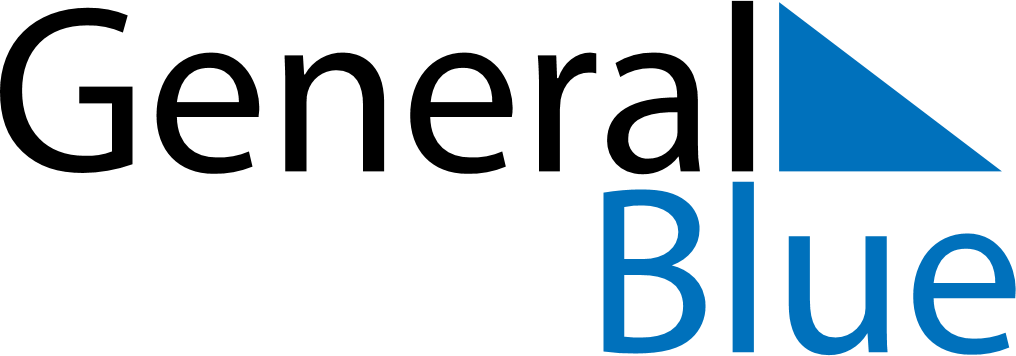 October 2020October 2020October 2020October 2020October 2020October 2020Cocos IslandsCocos IslandsCocos IslandsCocos IslandsCocos IslandsCocos IslandsSundayMondayTuesdayWednesdayThursdayFridaySaturday12345678910111213141516171819202122232425262728293031Hari Maulaud NabiNOTES